2018 Important Dates - FRESHMANAug. 6 		1st Practice							9am			*be early – meet on practice field in front of schoolAug. 6			Parent Meeting (V/JV/Fr)					7pm Aug. 7 - 10		Daily Practice						9am – 1130amAug. 11		Practice							10amAug. 13 - 17		Daily Practice						TBDAug. 20 - 22		Daily Practice						3pmAug. 22   		1st Day of SchoolAug. 23		1st Game vs Borah						5pm		Aug. 28 		Hawkfest							6 – 8pm Aug. 30		2nd Game @ Centennial					7pm***Important Items (before first practice on Aug. 6) – each freshman needs a new physical, online paperwork filled out, a girdle with hip/tail/thigh pads built in, cleats, and a mouthpiece. All other equipment will be provided by Skyview HS.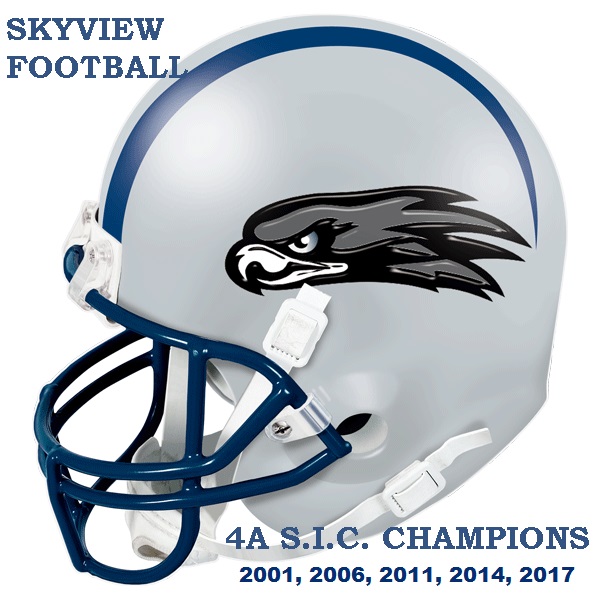 Skyview Football Schedule 2018VarsityFriday	Aug. 24 	vs Borah		7pmFriday	Aug. 31		@ Centennial		7pmFriday 	Sept. 7 		@ Eagle		7pmFriday 	Sept. 14 	vs Boise		7pmFriday	Sept. 21 	@ Mt. View		7pmFriday 	Sept. 28 	vs Capital		7pmFriday 	Oct. 5 		vs Timberline		7pmFriday 	Oct. 12 		@ Rocky Mtn.		7pmFriday	Oct. 19 		vs Meridian		7pmFriday 	Oct. 26 		1st Round Playoffs   	TBDFriday	Nov. 2		Quarter Finals	     	TBDFriday	Nov. 9	 	Semi-Finals	     	TBDFriday 	Nov. 16 	5A State Championship	TBDJVThurs.	Aug. 23 		@ Borah		5pmThurs.	Aug. 30		vs Centennial		5pmThurs. 	Sept. 6 		vs Eagle			5pmThurs. 	Sept. 13 		@ Boise			5pmThurs.	Sept. 20 		vs Mt. View		5pmThurs. 	Sept. 27 		@ Capital		5pmThurs. 	Oct. 4 		@ Timberline		5pmThurs. 	Oct. 11 		vs Rocky Mtn.		5pmThurs.	Oct. 18 		@ Meridian		5pmFreshmanThurs.	Aug. 23 		vs Borah			5pmThurs.	Aug. 30		@ Centennial		5pmThurs. 	Sept. 6 		@ Eagle			5pmThurs. 	Sept. 13 		vs Boise			5pmThurs.	Sept. 20 		@ Mt. View		5pmThurs. 	Sept. 27 		vs Capital		5pmThurs. 	Oct. 4 		vs Timberline		5pmThurs. 	Oct. 11 		@ Rocky Mtn.		5pmThurs.	Oct. 18 		vs Meridian		5pmHead Coach David Young:    880-8131     or     dyoung@nsd131.orgskyviewhawkfootball.com			skyviewathletics.com